Publicado en Madrid el 19/02/2020 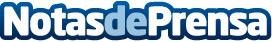 El artista plástico Pedro Quesada expone su obra junto a Laura Ríos en la galería de arte GurriaránLa exposición fue inagurada el pasada 18 de febrero y se prolongará hasta finales de marzoDatos de contacto:gustavo egusquiza674959421Nota de prensa publicada en: https://www.notasdeprensa.es/el-artista-plastico-pedro-quesada-expone-su Categorias: Nacional Artes Visuales Madrid http://www.notasdeprensa.es